Администрация Моргаушского района Чувашской Республики постановляет:Внести в постановление администрации Моргаушского района Чувашской Республики от 27.11.2015г. № 1018 «О Порядке проведения антикоррупционной экспертизы муниципальных нормативных правовых актов и проектов муниципальных нормативных правовых актов администрацией Моргаушского района Чувашской Республики» (далее – постановление) следующие изменения:          1. В приложении   к постановлению  раздел 3 «Независимая антикоррупционная экспертиза правовых актов и проектов правовых актов» изложить в следующей редакции: «3. Независимая антикоррупционная экспертиза правовых актови проектов правовых актов          3.1. Независимая антикоррупционная экспертиза проводится юридическими лицами и физическими лицами, аккредитованными Министерством юстиции Российской Федерации в качестве независимых экспертов антикоррупционной экспертизы нормативных правовых актов и проектов нормативных правовых актов, в соответствии с методикой в порядке, установленном Правилами проведения антикоррупционной экспертизы нормативных правовых актов и проектов нормативных правовых актов, утвержденными постановлением Правительства Российской Федерации N 96 (далее - Правила).          3.2. Финансирование расходов на проведение независимой антикоррупционной экспертизы осуществляется ее инициатором за счет собственных средств.          3.3. Не допускается проведение независимой антикоррупционной экспертизы нормативных правовых актов (проектов нормативных правовых актов):    1) гражданами, имеющими неснятую или непогашенную судимость;    2) гражданами, сведения о применении к которым взыскания в виде увольнения (освобождения от должности) в связи с утратой доверия за совершение коррупционного правонарушения включены в реестр лиц, уволенных в связи с утратой доверия;    3) гражданами, осуществляющими деятельность в органах и организациях, указанных в пункте 3 части 1 статьи 3 настоящего Федерального закона;    4) международными и иностранными организациями;    5) некоммерческими организациями, выполняющими функции иностранного агента.(часть 1.1 введена Федеральным законом от 11.10.2018 N 362-ФЗ).3.4. В заключении по результатам независимой антикоррупционной экспертизы должны быть указаны выявленные в нормативном правовом акте (проекте нормативного правового акта) коррупциогенные факторы и предложены способы их устранения.3.5. Заключение по результатам независимой антикоррупционной экспертизы носит рекомендательный характер и подлежит обязательному рассмотрению органом, организацией или должностным лицом, которым оно направлено, в тридцатидневный срок со дня его получения. По результатам рассмотрения гражданину или организации, проводившим независимую экспертизу, направляется мотивированный ответ, за исключением случаев, когда в заключении отсутствует предложение о способе устранения выявленных коррупциогенных факторов.».  2. Настоящее постановление вступает в силу после его официального опубликования.Глава администрации района                                                                     Р.Н. ТимофеевИсп. Игнатьева62-4-64×¸âàø ÐåñïóáëèêèÌóðêàø ðàéîí.í àäìèíèñòðàöèй.ЙЫШЁНУ______2019 г. №______                    Ìóðêàø ÿë.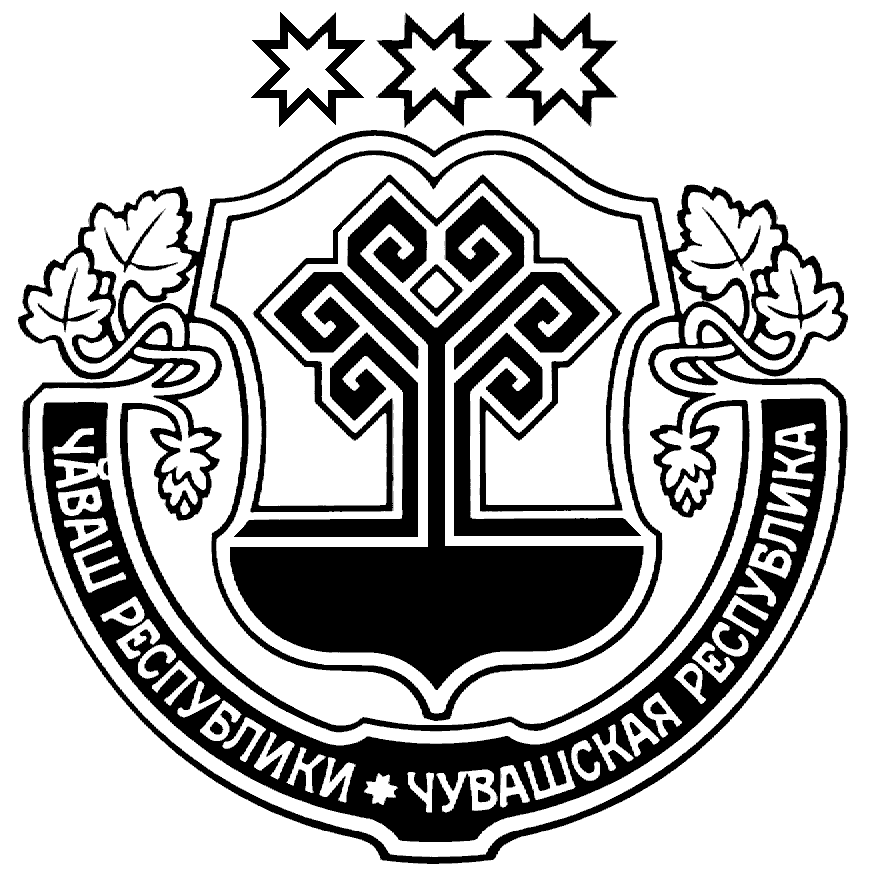 ×óâàøñêàÿ ÐåñïóáëèêàАäìèíèñòðàöèя Ìîðãàóøñêîãî ðàéîíàПОСТАНОВЛЕНИЕ29  11  2019 № ____   ñ? ÌîðãàóøèО внесении изменений в постановление администрации Моргаушского района Чувашской Республики от 27.11.2015г. № 1018 «О Порядке проведения антикоррупционной экспертизы муниципальных нормативных правовых актов и проектов муниципальных нормативных правовых актов администрацией Моргаушского района  Чувашской Республики»